…dans l’hemisphère…?5) Est-ce qu’il y a…?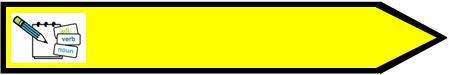  Common QuestionsPrénom : ____________________		Nos Questions Questions de curiosité (à la fin) Questions that you want answered :TâchesLa classe peut être divisée en groupes de 6 élèves par groupe.  On peut faire les rotations de groupes devant l’écran SKYPE.  Entre les rotations, les groupes sont actifs de communiquer au groupe qui poserait et répondrait aux questions.  Tout le monde doit remplir la feuille nommée “Nos Questions” et utiliser le temps pour rechercher la location de l’autre classe et répondre à leurs questions.SKYPE MystèreDirectives: Devinez quelle ville se trouve l’autre classe pour éliciter les réponses de “oui” ou “non”.Est-ce que vous êtes…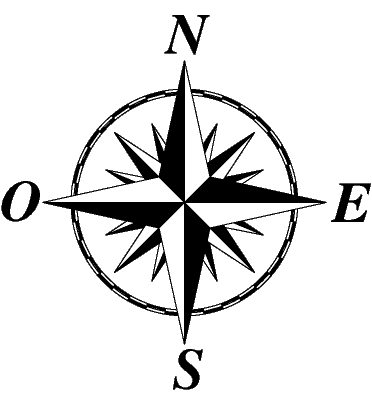 Nord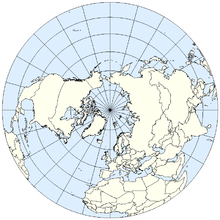 NordSud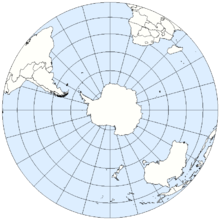 SudEst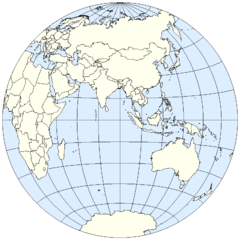 EstOuest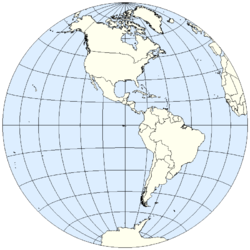 Ouest2a) …dans le continent de l’…?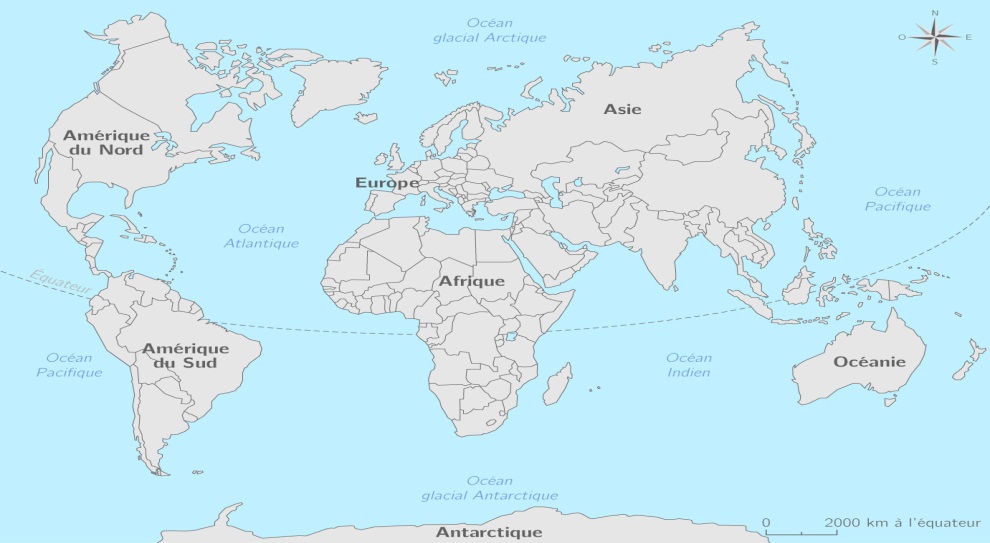 2a) …dans le continent de l’…?2b) …sur une île dans l’océan …?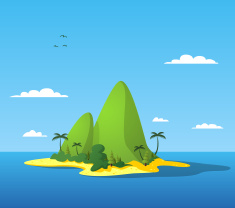 2b) …sur une île dans l’océan …?3) Est-ce que vous êtes …? 3) Est-ce que vous êtes …? Les directions Les directions Les directions Les directions Les directions 4) Est-ce que vous avez …? Le terrain  4) Est-ce que vous avez …? Le terrain  4) Est-ce que vous avez …? Le terrain  4) Est-ce que vous avez …? Le terrain  4) Est-ce que vous avez …? Le terrain  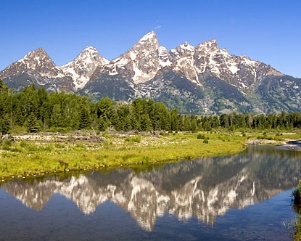 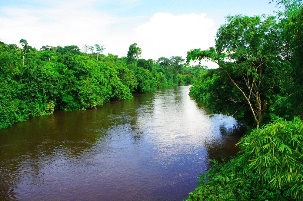 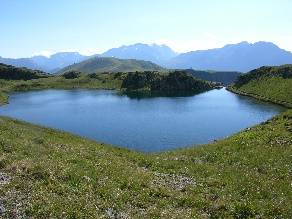 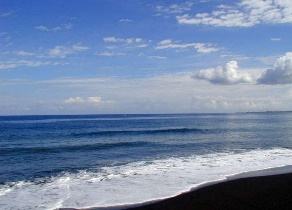 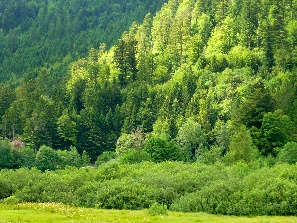 des montagnesune rivièreun lacun océanune forêt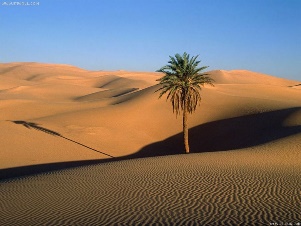 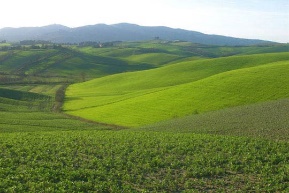 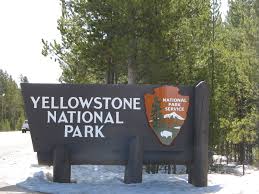 un désertdes collinesun parc nationalLa météoLa météoLa météoLa météoLa météo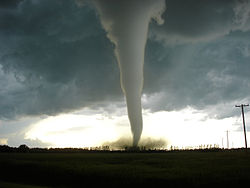 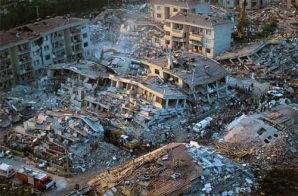 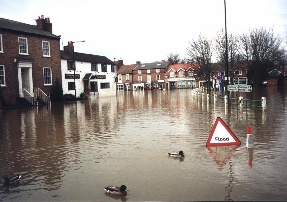 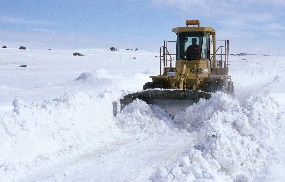 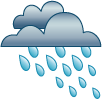 des tornadesdes tremblements de terredes inondationsdes tempêtes de neigede la pluie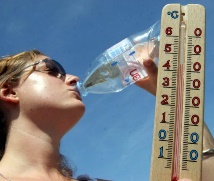 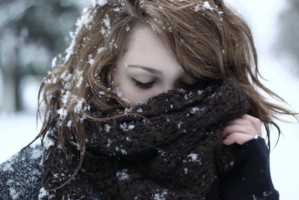 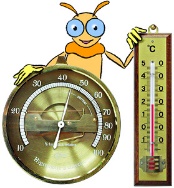 des températures très chaudesdes températures très froidesde l’humiditéLes monumentsLes monumentsLes monumentsLes monumentsLes monuments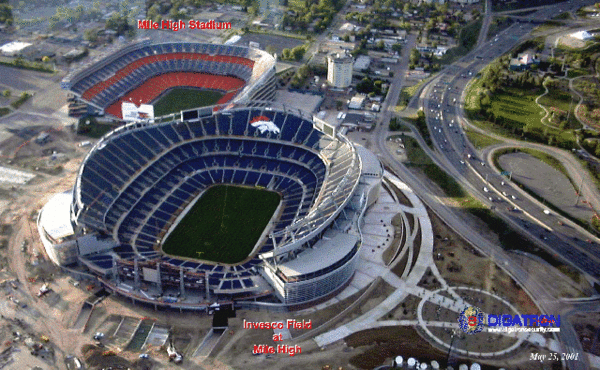 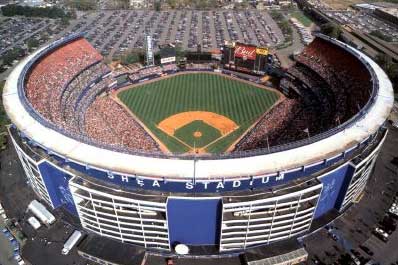 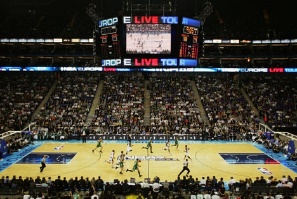 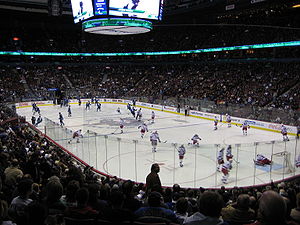 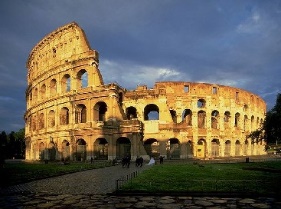 un stade de foot américainun stade to baseballun stade de basketun aréna de hockeyune attraction touristiqueanglaisfrançaisanglaisanglaisfrançaisAre you…Est-ce que vous êtes…Est-ce que vous êtes…Do you have…Est-ce que vous avez…Is your state…Est-ce que votre état est…Est-ce que votre état est…Are you in…Est-ce que vous êtes dans…Is there…Est-ce qu’il y a…Est-ce qu’il y a…La QuestionLa Réponse (oui/non)L’information de la Location1.Hémisphère(s) :2.Hémisphère(s) :3.Le Continent :    (L’Océan) :__________      (___________)4.Le Pays:5.Le Pays:6.La province/ L’état : La Location dans la province/ l’état (Région) :7.La province/ L’état : La Location dans la province/ l’état (Région) :8.La province/ L’état : La Location dans la province/ l’état (Région) :9.La ville : 10.La ville : La QuestionLa Réponse1.2.Agent d’accueil: Être responsable de faire les introductions, transitions et fermetures de la classe pour accueillir l’autre classe.  Il faut générer des questions de curiosité pour la fin.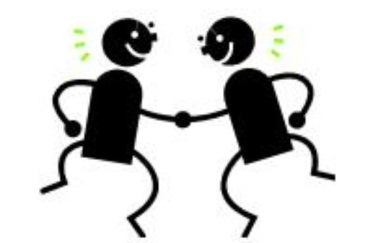 Outils : les signes « C’est à votre tour » « C’est à notre tour »Relayeur : 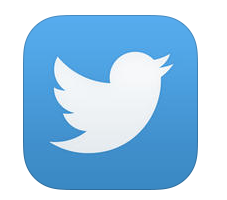 Communiquer les messages avec ton groupe et aux autres relayeurs par tweetage. (Today’s Meet https://todaysmeet.com/___).Outils : ordinateur portatifExpert de Google Earth: Utiliser Google Earth et Google Maps (https://www.google.ca/maps) pour localiser et cibler l’autre classe parmi les indices fournis.Outils: ordinateur portatif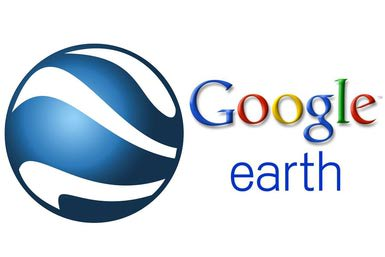 Expert de l’Atlas: 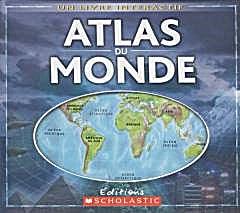 Utiliser l’atlas pour localiser et cibler l’autre classe parmi les indices fournis.Outils: atlas scolaireEnquêteur: 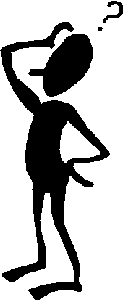 Écrire et demander la question que le groupe veut poser pour trouver la location de l’autre classe.  Les questions doivent éliciter une réponse de “oui” ou “non”.  Les bonnes questions commencent par être générales avant de devenir plus en plus précises.Outils : dictionnaireRépondeur: Écrire les questions posées et communiquer aux autres membres du groupe et de la classe avant d’éliciter une réponse de “oui” ou “non” à la question posée.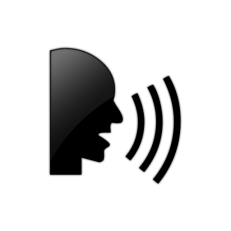 Outils : livres et faits de votre ville/ village